Epic Physician Build Basic Training – Basic (CLN150)June 14-16, 2022 | Virtual Live Activity | Matthias Krause, Dave MitscheJointly Provided by the University of Wisconsin–Madison Interprofessional Continuing Education Partnership (ICEP) and Epic.Intended Audience and Scope of PracticeThis program is intended for physicians and nurses in specialty and sub-specialty areas using the Epic EMR in their daily practice.Statement of Need and PurposeThe purpose of this training is to demonstrate efficiencies in EMR configuration in order to accommodate patient workflows in specialty and subspecialty areas. Specifically, the courses will show learners how to personalize the tools they use in documentation, placing orders, and messaging about patient care.Elements of CompetenceThis CME activity has been designed to change learner competence and focuses on the American Board of Medical Specialties area of systems-based practice and NAM areas of quality improvement and informatics.Learning ObjectivesFollowing this training the participant will be able to:Create Documentation Flowsheets to capture specialty-specific discrete dataUtilize SmartForms to capture discrete data and generate a noteIdentify the process for creating Decision Support Alerts in EpicCreate Orders related tools such as preference lists, SmartSets, and OrdersetPolicy on DisclosureIt is the policy of the University of Wisconsin–Madison Interprofessional Continuing Education Partnership (ICEP) to identify, mitigate and disclose all relevant financial relationships with ineligible companies* held by the speakers/presenters, authors, planners, and other persons who may influence content of this accredited continuing education (CE).  In addition, speakers, presenters and authors must disclose any planned discussion of unlabeled/unapproved uses of drugs or devices during their presentation.For this accredited continuing education activity all relevant financial relationships have been mitigated. The Faculty and Planners listed below do not have any relevant financial relationships with ineligible companies to disclose and will not discuss any unlabeled/unapproved uses of drugs or devices during their presentation.Faculty:Matthew Ackerman - Trainer, Epic Haley Adams - Trainer, Epic Aubrey Bowser - Trainer, Epic Anthony Burton - Trainer, Epic Gabrielle Campbell - Trainer, Epic Jacquie Duppler - Trainer, Epic Jacob George - Trainer, Epic Angela Sigmund - Trainer, Epic Jodi Greig - Trainer, Epic Ryan Hall - Trainer, Epic Adam Heidke - Trainer, Epic Mark Henkelmann - Trainer, Epic Maire Jacobs - Trainer, Epic Paul Jobin - Trainer, Epic Kirsti Johanson - Trainer, Epic Angela Johnson - Trainer, Epic Matthias Krause - Trainer, Epic Katie Lee - Trainer, Epic David Little - Trainer, Epic Christopher Mast - Trainer, Epic Dave Mitsche - Trainer, Epic Ericka Muesse - Trainer, Epic John Nelson - Trainer, Epic Megan Nelson - Trainer, Epic Stuart Pawlak - Trainer, Epic Mark Phelan - Trainer, Epic Tyler Powers - Trainer, Epic Thomas Shepard - Trainer, Epic Gregg Springan - Trainer, Epic Sara Stevenson - Trainer, Epic Andy Stoffels - Trainer, Epic Soren Underdahl - Trainer, Epic Paul Vash - Trainer, Epic Nikki Vullings - Trainer, Epic Juliet Wagner - Trainer, Epic Holly Woodward - Trainer, Epic Joe Zillmer - Trainer, Epic Houston Massey - Trainer, Epic Michelle Liu - Trainer, Epic Bryce Dzirbik - Trainer, Epic Taylor Pritzl - Trainer, EpicPeer Reviewer:Jennifer Passini, MD – UW School of Medicine & Public Health Planning Committee:Sara F. Scott, BSc - Accreditation Specialist, UW ICEP, SMPH John Nelson – Trainer, EpicSara Stevenson – Trainer, EpicJacquie Duppler – EpicDavid Little, MD – Epic*Ineligible companies are those whose primary business is producing, marketing, selling, re-selling, or distributing healthcare products used by or on, patients. 
The ACCME does not consider providers of clinical services directly to patients to be commercial interests.Accreditation StatementIn support of improving patient care, this activity has been planned and implemented by the University of Wisconsin–Madison ICEP and Epic. The University of Wisconsin–Madison ICEP is jointly accredited by the Accreditation Council for Continuing Medical Education (ACCME), the Accreditation Council for Pharmacy Education (ACPE), and the American Nurses Credentialing Center (ANCC), to provide continuing education for the healthcare team.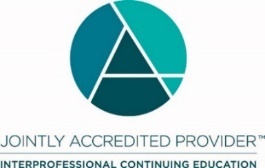 Credit Designation StatementsAmerican Medical Association (AMA)The University of Wisconsin-Madison ICEP designates this live activity for a maximum of 17.50 AMA PRA Category 1 Credits.  Physicians should claim only the credit commensurate with the extent of their participation in the activity. Continuing Education Units (CEUs)The University of Wisconsin–Madison ICEP, as a member of the University Professional & Continuing Education Association (UPCEA), authorizes this program for 1.750 continuing education units (CEUs) or 17.50 hours.